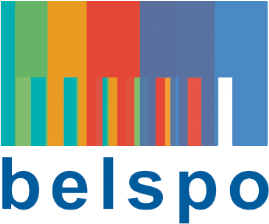 **         *BRAIN-beBelgian Research Action through Interdisciplinary NetworksCONTRAT N° [XX/XX/XX]CONTRACT NR [XX/XX/XX][Titre du projet] Acronyme[Titel van het project]AcroniemANNEXE II – CONDITIONS GENERALES APPLICABLESAU CONTRAT BIJLAGE II – ALGEMENE VOORWAARDEN VAN TOEPASSING OP HET CONTRACTARTICLE 1: GESTION1.1: Le Président du SERVICE désigne un membre du SERVICE ci-après dénommé “le GESTIONNAIRE DE PROGRAMME”, qui est chargé de veiller à la bonne exécution du PROGRAMME et du contrat.ARTIKEL 1: BEHEER1.1: De Voorzitter van de DIENST duidt een lid van de DIENST aan, hierna te noemen “de PROGRAMMABEHEERDER”, die belast wordt met het toezicht op de goede uitvoering van het PROGRAMMA en van het contract.1.2: Les avis et observations du SERVICE lient le RESEAU qui doit les respecter strictement.1.2: De adviezen en de opmerkingen van de DIENST binden het NETWERK die ze strikt moeten naleven.ARTICLE 2: SUIVI ET EVALUATION2.1: Sans préjudice des contrôles prévus par la législation relative à la comptabilité de l’Etat, le RESEAU accepte les contrôles administratifs, techniques et scientifiques du SERVICE, ainsi que leur contrôle pour vérifier la bonne exécution du PROJET et l’utilisation des moyens financiers qui y sont affectés.ARTIKEL 2: OPVOLGING EN EVALUATIE2.1: Onverminderd de in de wetgeving op de Rijkscomptabiliteit vastgestelde controles, aanvaardt het NETWERK de administratieve, technische en wetenschappelijke controles door de DIENST, alsmede hun toezicht op de goede uitvoering van het PROJECT en op de aanwending van de financiële middelen ervoor.2.2: Le RESEAU est tenu de présenter, chaque fois qu’il en est requis, un état des travaux en cours et des dépenses encourues ou prévues. En outre, il doit pouvoir présenter les extraits de comptabilité portant sur toute opération en rapport avec le PROJET, ainsi qu’un relevé des mesures prises pour la bonne exécution du PROJET.2.2: Telkens als het erom wordt verzocht moet het NETWERK een stand van zaken kunnen voorleggen van de lopende werkzaamheden en van de gedane of geplande uitgaven. Tevens moet het de boekhoudkundige uittreksels met betrekking tot alle verrichtingen in het kader van het PROJECT kunnen voorleggen, alsmede een overzicht van de maatregelen genomen voor de goede uitvoering van het PROJECT.2.3: Le GESTIONNAIRE DE PROGRAMME ou son délégué ont accès aux locaux où s’effectuent les travaux. Ils peuvent vérifier la mise au travail du personnel affecté à l’exécution du PROJET, la nature des occupations de ce personnel, le déroulement des travaux et l’utilisation des équipements acquis à charge du PROJET.2.3: De PROGRAMMABEHEERDER of zijn afgevaardigde hebben toegang tot de lokalen waar de werkzaamheden worden uitgevoerd. Zij kunnen de tewerkstelling nagaan van het personeel dat is aangesteld voor de uitvoering van het PROJECT, de aard van de bezigheden van dit personeel, het verloop van de werkzaamheden en de aanwending van de ten laste van het PROJECT aangekochte uitrusting.2.4: Le SERVICE peut faire procéder à un audit afin de vérifier la comptabilité relative au PROJET, présentée par le RESEAU à l’appui de toute demande de remboursement de dépenses relatives à l’exécution du PROJET.2.4: Bij iedere vraag tot terugbetaling van uitgaven met betrekking tot de uitvoering van het PROJECT, kan de DIENST een audit laten verrichten om de boekhouding van het PROJECT zoals voorgesteld door het NETWERK te controleren.2.5: Le SERVICE se réserve le droit de procéder à une évaluation scientifique des résultats du PROJET en fonction des objectifs et des tâches fixés à l’annexe I. A ces fins, le SERVICE est habilité à se faire assister par des experts de son choix.2.5: De DIENST behoudt zich het recht de resultaten van het PROJECT wetenschappelijk te evalueren in het licht van de in bijlage I vastgelegde doelstellingen en taken. Daartoe mag de DIENST zich laten bijstaan door experts naar eigen keuze.ARTICLE 3: MODALITES DE FINANCEMENT3.1: Le financement fixé à l’article 3.2 du contrat de base ne constitue ni un droit ni une attribution automatique de crédits, mais fixe le montant maximal disponible pour l’engagement de frais inhérents à la réalisation du PROJET.ARTIKEL 3: FINANCIERINGSMODALITEITEN3.1: De in artikel 3.2 van het basiscontract vastgelegde financiering vormt noch een recht op, noch een automatische toekenning van kredieten, maar stelt het beschikbaar maximumbedrag vast, om kosten verbonden aan de uitvoering van het PROJECT vast te leggen.3.2: Le budget disponible est réparti par INSTITUTION et par PROMOTEUR, par catégorie de dépenses, conformément à l’article 3 du contrat et à l’article 5 de l’annexe I.3.2: De beschikbare begroting wordt verdeeld per  INSTELLING en per PROMOTOR, per uitgavencategorie, overeenkomstig artikel 3 van het contract en artikel 5 van bijlage I.3.3: Les diverses catégories de dépenses sont fixées comme suit : - Personnel- Fonctionnement courant forfaitaire- Fonctionnement spécifique- Overheads- Equipement- Sous-traitance- Coopération internationale3.3: De diverse uitgavencategorieën worden als volgt vastgesteld:- Personeel- Forfaitair vastgestelde courante werking- Specifieke werking- Overheads- Uitrusting- Onderaanneming- Internationale samenwerkingARTICLE 4: PERSONNEL4.1: Chaque INSTITUTION s’engage à recruter, dans les limites des moyens financiers prévus à cet effet et définis à l’article 5.1 de l’annexe I, le personnel dont la liste est reprise à l’article 6.1 de l'annexe I.ARTIKEL 4: PERSONEEL4.1: Elke INSTELLING verbindt er zich toe het personeel, waarvan de lijst is opgenomen in artikel 6.1 van bijlage I, in dienst te stellen, binnen de perken van de middelen die hiervoor zijn vastgelegd en die in artikel 5.1 van bijlage I worden gedefinieerd.4.2: Le personnel visé à l’article 4.1 ci-dessus est affecté exclusivement et entièrement à l’exécution du PROJET durant la période pour laquelle il est payé par l’ETAT.4.2: Het personeel waarvan sprake in artikel 4.1 hierboven, wordt, voor de tijd dat het door de STAAT betaald wordt, exclusief en volledig ingezet voor de uitvoering van het PROJECT.4.3: Sur la base d’une demande écrite et dûment motivée du PROMOTEUR, le Président du SERVICE peut, à titre exceptionnel, accepter le recrutement des boursiers.4.3: De Voorzitter van de DIENST kan op basis van een gemotiveerde, schriftelijke aanvraag van de betrokken PROMOTOR, uitzonderlijk de indienstneming van bursalen toestaan.4.4: Seule l’INSTITUTION a qualité d’employeur à l’égard des membres du personnel à charge du projet. Ceux-ci sont assujettis à la réglementation en vigueur auprès de l’INSTITUTION. 4.4: Enkel de INSTELLING wordt beschouwd als werkgever van de loontrekkende personeelsleden ten laste van het PROJECT. Zij zijn onderworpen aan de geldende reglementering bij de INSTELLING.4.5: Les frais de personnel comprennent les frais relatifs au personnel salarié (rémunérations brutes indexées, charges sociales patronales et d’assurances légales ou toute autre indemnité ou allocation légalement due, accessoire au traitement, relatives à l’engagement du personnel) et au personnel non salarié (remboursement forfaitaire par homme/mois presté dans le cadre du PROJET) dont le détail pour chacune des INSTITUTIONS, est repris à l’article 6.1 de l'annexe I.   4.5: De personeelskosten omvatten de kosten met betrekking tot loontrekkend personeel (geïndexeerde brutowedden, werkgeversbijdragen en wettelijke verzekeringen alsmede iedere andere wettelijk verschuldigde vergoeding of uitkering, als toeslag op de wedde, voor het in dienst genomen personeel) en niet-loontrekkend personeel (forfaitaire terugbetaling per Man/Maand gepresteerd voor het PROJECT) waarvan het detail, voor iedere INSTELLING, is vastgelegd in artikel 6.1 van bijlage I.4.6: Aucun coût salarial dû pour des prestations ou des délais de préavis ultérieurs à la date prévue pour le TERME OPERATIONNEL, n’est remboursé par l’ETAT. Il incombe à l’INSTITUTION de veiller à donner les préavis en temps utile, compte tenu de la date prévue du terme opérationnel.4.6: De STAAT betaalt geen loonkosten terug voor prestaties of opzegtermijnen die de datum van de BEEINDIGING  WERKZAAMHEDEN overschrijden. Het is aan de INSTELLING ervoor te zorgen dat de opzeggingen tijdig worden gegeven, met inachtneming van de vastgelegde datum van de beeindiging  werkzaamheden.4.7: L’INSTITUTION fournit au SERVICE les informations demandées relatives au personnel engagé à charge du PROJET. Toute modification concernant cet effectif de personnel est communiquée au GESTIONNAIRE DE PROGRAMME dans les rapports d'activité périodique.4.7: De INSTELLING bezorgt aan de DIENST de gevraagde informatie met betrekking tot het personeel dat in dienst wordt genomen ten laste van het PROJECT. Elke wijziging in het personeelsbestand wordt meegedeeld aan de PROGRAMMABEHEERDER via de periodieke activiteieten verslagen.ARTICLE 5: FONCTIONNEMENT ARTIKEL 5: WERKING5.1: Fonctionnement courant forfaitaire: Il comprend toutes les dépenses non reprises dans la catégorie fonctionnement spécifique. Le montant de ces dépenses de fonctionnement est fixé de manière forfaitaire sur la base d’un pourcentage du budget personnel. Ce pourcentage ne peut dépasser 15% pour le COORDINATEUR et 10% pour les autres PROMOTEURS.5.1: Forfaitair vastgestelde courante werking: Deze omvat alle uitgaven die niet opgenomen zijn in de categorie specifieke werking. Het bedrag van deze werkingsuitgaven wordt op forfaitaire wijze vastgesteld op basis van een percentage van het personeelsbudget. Dit percentage mag de 15 % voor de COORDINATOR en 10% voor de overige PROMOTOREN niet overschrijden.5.2: Fonctionnement spécifique : Il comprend des frais de fonctionnement particuliers directement liés à l’exécution du projet dont la liste est reprise à l’article 6.2 de l'annexe I.5.2: Specifieke werking: Deze omvat alle bijzondere werkingskosten direct verbonden aan de uitvoering van het project, waarvan de lijst is opgenomen in artikel 6.2 van bijlage I.ARTICLE 6: OVERHEADSMontant couvrant forfaitairement les frais d’administration, de téléphone, de courrier, d’entretien, de chauffage, d’éclairage, d’électricité, de loyer, d’amortissement du matériel ou d’assurance. Le montant total de ce poste ne peut dépasser 5 % du total des dépenses admises de personnel et de fonctionnement.  ARTIKEL 6: OVERHEADSBedrag dat forfaitair de kosten dekt inzake administratie, telefoon, post, onderhoud, verwarming, verlichting, elektriciteit, huur, afschrijving van materiaal of verzekering. Het totale bedrag van deze post mag niet meer bedragen dan 5% van de totale goedgekeurde personeels- en werkingskosten.ARTICLE 7: EQUIPEMENT7.1: Toute acquisition à charge du financement accordé au PROJET doit être effectuée conformément aux dispositions légales et réglementaires concernant les marchés publics.ARTIKEL 7: UITRUSTING7.1: Elke aankoop ten laste van de financiering van het PROJECT moet conform de wettelijke en reglementaire bepalingen betreffende de overheidsopdrachten verricht worden.7.2: L’acquisition d’équipement doit avoir lieu en principe dans le courant de la première moitié de la durée du PROJET.7.2: De uitrusting moet in principe tijdens de eerste helft van de duur van het PROJECT worden aangekocht.7.3: L’utilisation des équipements que l’INSTITUTION acquiert à charge du financement est réservée en priorité à l’exécution du PROJET jusqu’au TERME OPERATIONNEL. 7.3: De uitrusting die een INSTELLING aankoopt ten laste van de financiering wordt tot de BEEINDIGING VAN DE WERKZAAMHEDEN bij voorrang aangewend voor de uitvoering van het PROJECT.Après le TERME OPERATIONNEL, l’équipement acquis reste à la disposition de l’INSTITUTION qui en a effectué l’achat. Na de BEEINDIGING  WERKZAAMHEDEN, blijft de verworven uitrusting voor de INSTELLING die de uitrusting aangekocht heeft.7.4: Les frais d’équipement couvrent l’acquisition et  l’installation des appareils et des instruments scientifiques et techniques, y compris le matériel informatique et bureautique, dont la liste est reprise à l’article 6.3 de l'annexe I.7.4: De uitrustingskosten omvatten de aankoop en de plaatsing van wetenschappelijke en technische toestellen en instrumenten, met inbegrip van het informatica- en bureauticamateriaal, waarvan de lijst is opgenomen in artikel 6.3 van bijlage I.ARTICLE 8: SOUS-TRAITANCE8.1: La sous-traitance est autorisée moyennant l’accord du GESTIONNAIRE DE PROGRAMME. L’ensemble des règles qui régissent les travaux de sous-traitance sont celles en vigueur pour le PROJET. Il incombe à l’INSTITUTION de s’assurer qu’elles soient compatibles avec les règles et pratiques en vigueur auprès du sous-traitant et, notamment, en ce qui concerne la propriété et la valorisation des résultats des recherches, les publications et les communications.ARTIKEL 8: ONDERAANNEMING 8.1: Onderaanneming is mogelijk mits toestemming van de PROGRAMMABEHEERDER. Het is aan de betrokken INSTELLING om zich ervan te vergewissen dat de regels en de praktijken van de onderaannemer en met name, wat betreft de eigendom en de valorisatie van de onderzoeksresultaten, de publicaties en de mededelingen, verenigbaar zijn met de regels die gelden voor het PROJECT.8.2: Quoi qu’il en soit, l’INSTITUTION assume l’entière responsabilité de l’aboutissement des travaux de sous-traitance. Aucune forme de retard ou de manquement dans l’exécution de ces travaux ne sera reconnue par l’ETAT comme raison valable, dans la mesure où elle a un impact négatif sur la bonne exécution du PROJET.8.2: De betrokken INSTELLING neemt hoe dan ook de gehele verantwoordelijkheid op zich voor het eindresultaat van de uitbestede werkzaamheden. De STAAT aanvaardt geen enkele vertraging of nalatigheid bij de uitvoering van die werkzaamheden als geldige reden ingeval van nadelige weerslag op de goede uitvoering van het PROJECT.8.3: En aucun cas, le budget réservé au financement de la sous-traitance ne peut dépasser 25 % du montant alloué au PROMOTEUR concerné.8.3: In geen geval mag het bedrag dat uitgetrokken wordt voor de onderaanneming meer dan 25% belopen van de toegekende begroting van de betrokken PROMOTOR.8.4: Les frais de sous-traitance représentent les frais encourus par un tiers pour l’exécution de tâches ou la prestation de services réclamant des compétences scientifiques ou techniques spéciales sortant du cadre normal des activités du RESEAU. Les tâches ou les services visés par la sous-traitance sont décrits à l’article 6.4 de l'annexe I.8.4: De onderaannemingskosten omvatten de kosten terugbetaald aan een derde voor de uitvoering van taken of het leveren van diensten waarvoor bijzondere wetenschappelijke of technische bekwaamheden vereist zijn die buiten de gewone activiteiten van het NETWERK liggen. De taken of diensten waarop de uitbesteding betrekking heeft, worden beschreven in artikel 6.4 van bijlage I.ARTICLE 9: COOPERATION INTERNATIONALE9.1: Est considérée comme une coopération INTERNATIONALE, la coopération entre une institution et une institution scientifique étrangère, ci-après dénommée le PARTENAIRE INTERNATIONAL, et ce dans le but de renforcer la coopération scientifique internationale et l’expertise belge.  ARTIKEL 9: INTERNATIONALE SAMENWERKING 9.1: Onder een INTERNATIONALE samenwerking wordt verstaan de samenwerking tussen een instelling en een buitenlandse wetenschappelijke instelling, hierna genoemd INTERNATIONALE PARTNER, met als doel de wetenschappelijke samenwerking en de Belgische expertise te versterken.9.2: L’INSTITUTION est  l’intermédiaire entre le  PARTENAIRE INTERNATIONAL et le RESEAU. Elle assure le suivi des tâches effectuées par le PARTENAIRE INTERNATIONAL et informe le RESEAU de l’avancement des tâches du PARTENAIRE INTERNATIONAL.  Elle transmet également toutes informations relatives au PROJET et nécessaires à la bonne exécution des tâches telles que décrites à l’article 2 de l’annexe I au PARTENAIRE INTERNATIONAL. 9.2: De INSTELLING is de tussenpersoon tussen de INTERNATIONALE PARTNER en het NETWERK. Zij verzekert de opvolging van de taken die uitgevoerd worden door de INTERNATIONALE PARTNER en informeert het NETWERK over de voortgang van de taken toegekend aan de INTERNATIONALE PARTNER.Zij verschaft tevens alle informatie met betrekking tot het PROJECT aan de INTERNATIONALE PARTNER, dewelke noodzakelijk is voor de goede uitvoering van de taken zoals vermeld in artikel 2 van bijlage I.9.3: La collaboration avec le PARTENAIRE INTERNATIONAL se fait sur la base d’un cofinancement. Maximum 50 % du budget prévu pour ces tâches sont pris en charge par le SERVICE et ce montant ne peut excéder 20% du budget global du projet. Le solde restant est pris en charge par le PARTENAIRE INTERNATIONAL. Le budget accordé par le SERVICE est géré par l’INSTITUTION et est subordonné au respect des modalités fixées dans le contrat de coopération.La part prise en charge par le SERVICE couvre exclusivement les dépenses de personnel et de fonctionnement du PARTENAIRE INTERNATIONAL. Ni les overheads, ni l’équipement, ni la sous-traitance ne sont pris en compte comme dépenses. 9.3: De samenwerking met de INTERNATIONALE PARTNER gebeurt op basis van een cofinanciering. Maximum 50% van het budget wordt geleverd door de DIENST en dit bedrag is beperkt tot 20% van het globale projecT budget. Het resterende saldo wordt geleverd door de INTERNATIONALE PARTNER. Het door de DIENST toegekende budget wordt beheerd door de INSTELLING en is onderworpen aan de inachtname van de modaliteiten opgenomen in het samenwerkingscontract.Het gedeelte geleverd door de DIENST wordt uitsluitend gebruikt voor de betaling van personeels- en werkingskosten van de INTERNATIONALE PARTNER. Het kan in geen geval worden gebruikt voor de betaling van overheads, uitrusting of onderaannemingskosten.ARTICLE 10: MODALITES DE REMBOURSEMENT10.1: Dans les limites du budget du PROJET, l’ETAT rembourse semestriellement aux INSTITUTIONS les dépenses encourues pour l’exécution du PROJET, pour autant qu’elles aient trait à des frais repris aux articles 4 à 9 de la présente annexe. ARTIKEL 10: TERUGBETALINGSREGELINGEN10.1: Binnen de perken van de begroting van het PROJECT, betaalt de STAAT om de zes maanden de kosten die gemaakt werden voor de uitvoering van het PROJECT rechtstreeks aan elk van de INSTELLINGEN, terug, voor zover zij betrekking hebben op de in artikel 4 tot en met 9 van deze bijlage opgenomen kosten.10.2: Au plus tard à la fin de chaque semestre civil, chaque INSTITUTION transmet, au Président du SERVICE, un état récapitulatif des dépenses du semestre précédent. A l’état récapitulatif des dépenses, l’INSTITUTION annexe les pièces justificatives: factures, états des traitements et des salaires, etc. Les justificatifs des dépenses doivent impérativement être antérieurs au TERME OPERATIONNEL. A l’exclusion du fonctionnement courant forfaitaire et des overheads, les dépenses consenties et les prestations fournies ne seront remboursées que sur présentation de pièces justificatives.10.2: Uiterlijk aan het einde van ieder semester van het kalenderjaar, bezorgt iedere INSTELLING, aan de Voorzitter van de DIENST, een overzicht van de uitgaven van het voorgaande semester. Bij dat overzicht voegt iedere INSTELLING, de bewijsstukken: facturen, loon- en weddestaten enz. De verantwoordingsstukken van de uitgaven moeten gedateerd zijn vóór de BEEINDIGING  WERKZAAMHEDEN. Met uitzondering van de forfaitair vastgestelde courante werking en de overheads, worden de gemaakte kosten en de geleverde prestaties alleen terugbetaald op voorlegging van de bewijsstukken.10.3: Toute forme de remboursement par l’ETAT de dépenses encourues par l’INSTITUTION dans le cadre de la réalisation du PROJET est subordonnée au respect des dispositions du présent contrat ainsi qu'à l’approbation par le GESTIONNAIRE DE PROGRAMME des rapports dus pour la période correspondant à la demande de remboursement. 10.3: Iedere terugbetaling door de STAAT, van uitgaven die iedere INSTELLING gedaan heeft in het kader van de uitvoering van het PROJECT, vereist het respect van de bepalingen van dit contract alsook de goedkeuring door de PROGRAMMABEHEERDER van de verslagen die verschuldigd zijn voor de periode waarop de terugbetalingsaanvraag betrekking heeft.10.4: En dérogation à l’article 10.1 ci-dessus, chaque INSTITUTION peut obtenir une première tranche de financement dès signature du contrat. Cette avance est égale à 30% du budget réservé à chaque PROMOTEUR. 10.4: In afwijking van artikel 10.1 hierboven kan elke INSTELLING een eerste financieringsschijf krijgen na ondertekening van het contract. Dit voorschot is gelijk aan 30% van het budget toegekend aan iedere PROMOTOR.Une seconde avance du même montant peut être demandée par l'INSTITUTION après justification de l'utilisation complète de la première avance.Een tweede voorschot van hetzelfde bedrag kan aangevraagd worden door de INSTELLING na verantwoording van het volledig gebruik van het eerste voorschot.Pour le paiement de chaque avance une déclaration de créance est transmise en un exemplaire au Président du SERVICE.Voor de betaling van elk voorschot wordt een schuldvordering in één exemplaar aan de Voorzitter van de DIENST bezorgd.La somme des avances et des montants remboursés sur base des états récapitulatifs des dépenses tels que prévus à l'article 10.2 ci-dessus ne peut dépasser 80% du budget réservé à chaque PROMOTEUR avant approbation du rapport final.De som van de voorschotten en de bedragen terugbetaald op basis van de overzichten van de uitgaven zoals voorzien in artikel 10.2 mag niet groter zijn dan 80% van het budget toegekend aan iedere PROMOTOR voor de goedkeuring van het eindrapport.10.5: Le remboursement des dernières dépenses excédant les 80% du budget réservé à chaque PROMOTEUR est subordonné à l'approbation du rapport final notifiée par le GESTIONNAIRE DE PROGRAMME.10.5: De terugbetaling van de laatste uitgaven boven de 80% van het budget toegekend aan iedere PROMOTOR vereist de schriftelijke goedkeuring van het eindrapport door de PROGRAMMABEHEERDER.10.6: Le montant des dépenses non justifiées et les paiements indus font retour au Trésor.10.6: Het bedrag van de niet verantwoorde uitgaven en de onterechte betalingen gaan terug naar de Schatkist.ARTICLE 11: PROPRIETE ET VALORISATION DES RESULTATS DE RECHERCHES 11.1: Aux fins de la mise en oeuvre des articles 11 et 12, les définitions suivantes sont applicables :ARTIKEL 11: EIGENDOM EN VALORISATIE VAN DE ONDERZOEKSRESULTATEN 11.1: Voor de toepassing van artikels 11 en 12 gelden de volgende definities:«droits d’accès»: les licences et les droits d’utilisation sur les connaissances nouvelles et les connaissances préexistantes ; “toegangsrechten”: licenties en gebruikersrechten voor foreground of background;«connaissances préexistantes»: les informations détenues par les INSTITUTIONS avant leur adhésion au présent contrat, ainsi que les droits d’auteur ou autres droits de propriété intellectuelle liés à ces informations qui ont fait l’objet d’une demande de protection déposée avant l’adhésion des INSTITUTIONS au contrat, et qui sont nécessaires pour l’exécution du projet ou la valorisation des connaissances nouvelles ; “background”: informatie die in het bezit is van de  INSTELLINGEN voor hun toetreding tot dit contract, alsook auteursrechten of andere intellectuele eigendomsrechten op deze informatie waarvoor een beschermingsaanvraag is ingediend voor hun toetreding tot dit contract en die nodig is om het project uit te voeren of voor de valorisatie van de foreground ;«diffusion»: la divulgation des connaissances nouvelles par tout moyen approprié excepté l’accomplissement des formalités requises pour leur protection, y compris la publication des connaissances nouvelles sur tout support ; “verspreiding”: de openbaarmaking van foreground op alle aangewezen manieren met uitzondering van de openbaarmaking die voortvloeit uit de beschermingsformaliteiten, inclusief de publicatie van foreground in om het even welk medium;«conditions équitables et raisonnables»: des conditions appropriées, y compris les éventuelles modalités financières, compte tenu des circonstances particulières de la demande d’accès, par exemple la valeur réelle ou potentielle des connaissances nouvelles ou des connaissances préexistantes auxquelles il est demandé d’accéder et/ou la portée, la durée ou d’autres caractéristiques de la valorisation envisagée ; “eerlijke en redelijke voorwaarden”: passende voorwaarden, inclusief eventuele financiële voorwaarden, waarbij rekening wordt gehouden met de specifieke omstandigheden van het verzoek om toegang, zoals de feitelijke of potentiële waarde van de foreground of de background waartoe om toegang werd verzocht en/of de omvang, de duur of andere kenmerken van de beoogde valorisatie;«connaissances nouvelles»: les résultats, y compris les informations, susceptibles ou non de protection, résultants du projet. Ces résultats comprennent les droits d’auteur, les droits des dessins et modèles, les brevets, les obtentions végétales, ou d’autres formes de protection similaires ; -	“foreground”: de resultaten, inclusief informatie, ongeacht of ze al dan niet kunnen worden beschermd, die het project oplevert. Deze resultaten omvatten rechten die verband houden met het auteursrecht, rechten betreffende tekeningen of modellen, octrooirechten, kwekersrechten, of gelijkaardige vormen van bescherming;«valorisation»: l’utilisation directe ou indirecte des connaissances nouvelles dans des activités de recherche complémentaires autres que celles faisant partie du projet, aux fins de l’élaboration, de la création et de la commercialisation d’un produit ou d’un processus ou aux fins de la création et de la fourniture d’un service. - “valorisatie”: het directe of indirecte gebruik van de foreground voor andere onderzoeksactiviteiten die buiten het bestek van het project vallen, voor het ontwikkelen, ontwerpen en op de markt brengen van een proces, of het uitwerken en leveren van een dienst.11.2: Connaissances nouvelles11.2.1. Les connaissances nouvelles sont la propriété de l’INSTITUTION ayant exécuté les travaux dont ces connaissances nouvelles résultent.11.2: Foreground11.2.1. De foreground is eigendom van de INSTELLING die het werk uitvoert dat die foreground oplevert.11.2.2. Lorsque plusieurs INSTITUTIONS ont effectué en commun des travaux dont résultent des connaissances nouvelles, et que leur part respective à ces travaux ne peut être établie, lesdites connaissances nouvelles sont leur propriété commune. Elles concluent un accord quant à  la répartition et aux conditions de l’exercice de la propriété commune en question.11.2.2. Wanneer verschillende INSTELLINGEN samen werk hebben uitgevoerd dat foreground oplevert en hun respectievelijke aandeel in het werk niet kan worden nagegaan, zijn ze samen eigenaar van deze foreground. Ze sluiten een overeenkomst over de toewijzing en de voorwaarden om deze gezamenlijke eigendom uit te oefenen.Si aucun accord n’a pas encore été conclu quant à la propriété commune, chacun des copropriétaires est autorisé à concéder des licences non exclusives à des tiers, sans droit de concéder des sous licences, sous réserve des conditions suivantes :le ou les autres copropriétaires doivent en être informés par une notification préalable d’au moins 45 jours ; etune compensation équitable et raisonnable doit être fournie à ou aux autres copropriétaires.Wanneer nog geen overeenkomst van gezamenlijke eigendom is gesloten, mag iedere eigenaar onder de volgende voorwaarden niet-exclusieve licenties – zonder recht op onderlicenties – aan derde partijen verlenen:de andere eigenaar(s) moet(en) minstens 45 dagen op voorhand op de hoogte worden gebracht; ende andere eigenaar(s) moet(en) hiervoor een eerlijke en redelijke vergoeding ontvangen.11.2.3. Nonobstant les droits de propriété de chaque INSTITUTION, l’ETAT a le droit d’utiliser les connaissances nouvelles sans frais aux fins de ses besoins internes.11.2.3. Ongeacht de eigendomsrechten van elke INSTELLING, heeft de STAAT het recht om de foreground kosteloos voor interne doeleinden te gebruiken.11.3: Transfert de propriété11.3.1. Lorsqu’une INSTITUTION cède la propriété de connaissances nouvelles, elle transmet au cessionnaire ses obligations relatives à ces connaissances, y inclut l’obligation de les transmettre à tout cessionnaire ultérieur.11.3: Eigendomsoverdracht11.3.1. Als een INSTELLING haar eigendomsrechten op foreground overdraagt, moet ze haar verplichtingen met betrekking tot de foreground doorgeven aan de rechtverkrijgende, met inbegip van de verplichting om deze aan een eventuele volgende rechtverkrijgende door te geven.11.3.2. Sous réserve de son obligation de confidentialité, notamment dans le cadre d’une fusion ou d’une acquisition d’une part importante de ses actifs, lorsqu’une INSTITUTION est tenue de transmettre ses obligations de fourniture de droits d'accès, elle en informe les autres INSTITUTIONS sur la cession envisagée par une notification préalable d’au moins 45 jours et leur fournit suffisamment d’informations sur le nouveau propriétaire envisagé des connaissances nouvelles pour leur permettre d’exercer leurs droits d’accès.11.3.2. Behoudens haar geheimhoudingsplicht in het kader van bijvoorbeeld een fusie of een acquisitie van een groot deel van haar activa, wanneer een INSTELLING haar verplichting om toegangsrechten te verlenen moet doorgeven, moet ze de andere INSTELLINGEN hiervan 45 dagen voor de geplande overdracht op de hoogte brengen en hen voldoende informatie over de vermoedelijke nieuwe eigenaar van de foreground verschaffen zodat de andere INSTELLINGEN hun toegangsrechten kunnen laten gelden.Cependant, les INSTITUTIONS peuvent, par accord écrit, convenir d’un autre délai ou renoncer à leur droit de notification préalable en cas de transfert de propriété d’une INSTITUTION à un tiers spécifiquement identifié.De INSTELLINGEN kunnen echter schriftelijk een andere deadline vastleggen of afzien van hun recht om op voorhand op de hoogte te worden gebracht, wanneer het gaat om de eigendomsoverdracht van één INSTELLING naar een specifieke, gekende derde.11.3.3. A la suite d’une notification faite conformément à l'article 11.3.2, n’importe quelle autre INSTITUTION peut, dans un délai de 30 jours à compter de la notification ou dans un autre délai convenu par écrit, s’opposer à tout transfert de propriété envisagé au motif qu’il porterait atteinte à ses droits d’accès. Si l’une des autres INSTITUTIONS démontre qu’il serait porté atteinte à ses droits d’accès, le transfert envisagé n’a pas lieu tant que les INSTITUTIONS concernées ne sont pas parvenues à un accord.11.3.3. Nadat ze hiervan in overeenstemming met artikel 11.3.2 op de hoogte werden gebracht, mag elk van de andere INSTELLINGEN binnen 30 dagen na de bekendmaking of binnen een schriftelijk overeengekomen termijn bezwaar maken tegen een geplande eigendomsoverdracht omdat die haar toegangsrechten nadelig zou beïnvloeden. Als een van de andere INSTELLINGEN aantoont dat  haar toegangsrechten nadelig kunnen worden beïnvloed, zal de overdracht pas plaatsvinden als de betrokken INSTELLINGEN hierover een overeenkomst hebben bereikt.11.4: Si des personnes employées par une INSTITUTION ou du personnel travaillant pour elle peuvent faire valoir des droits sur les connaissances nouvelles, l’INSTITUTION veille à ce que ces droits puissent être exercés d’une manière compatible avec les obligations qui lui incombent en vertu de la présente convention.  11.4: Als werknemers of andere personeelsleden in dienst van de INSTELLING aanspraak kunnen maken op rechten op de foreground, moet de INSTELLING waarborgen dat ze deze rechten kan laten gelden conform haar verplichtingen die in deze overeenkomst werden vastgelegd.11.5: Droits d’accès pour l’exécution 11.5: Toegangsrechten voor de uitvoering van taken11.5.1. Les droits d’accès sur les connaissances nouvelles sont concédés aux autres INSTITUTIONS si ceux-ci sont nécessaires à la réalisation par ces INSTITUTIONS de leur part de travail dans ce projet. Ces droits d’accès sont concédés en exemption de redevances.11.5.1. Toegangsrechten op de foreground moeten aan de andere INSTELLINGEN worden verleend wanneer dit nodig is om die andere INSTELLINGEN de mogelijkheid te bieden om hun taken in het kader van dit project uit te voeren. Deze toegangsrechten worden kosteloos verleend.11.5.2. Les droits d'accès sur les connaissances préexistantes sont concédés aux autres INSTITUTIONS si ceux-ci sont nécessaires à la réalisation par ces INSTITUTIONS de leur part de travail dans ce projet et si l’INSTITUTION concernée est libre de les concéder. Ces droits d’accès sont concédés en exemption de redevances, à moins que l’ensemble des INSTITUTIONS n’en aient décidé autrement avant leur adhésion au présent contrat.11.5.2. Toegangsrechten op de background moeten aan de andere INSTELLINGEN worden verleend, wanneer dit nodig is om die andere INSTELLINGEN de mogelijkheid te bieden om hun taken in het kader van dit project uit te voeren. Voorwaarde is dat de betrokken INSTELLING deze rechten mag verlenen. Deze toegangsrechten worden kosteloos verleend, tenzij hierover door alle INSTELLINGEN voor het sluiten van dit contract andere afspraken zijn gemaakt.11.5.3. La cessation de la participation d’une INSTITUTION au projet (ou à sa prolongation) ne change rien à l’obligation qu’elle a de concéder ces droits d’accès aux autres INSTITUTIONS conformément au présent article 11.5.11.5.3. Als een INSTELLING niet langer meewerkt aan het project (of aan de verlenging ervan), ontslaat dit deze INSTELLING niet van haar plicht om de overige INSTELLINGEN in overeenstemming met dit artikel 11.5 toegangsrechten te verlenen.11.6: Droits d’accès à des fins de valorisation11.6: Toegangsrechten voor valorisatie11.6.1. Les INSTITUTIONS bénéficient de droits d’accès aux connaissances nouvelles lorsque ces droits sont nécessaires à la valorisation de leurs propres connaissances nouvelles. Moyennant un accord, ces droits d’accès sont concédés à des conditions équitables et raisonnables ou en exemption de redevances.11.6.1. De INSTELLINGEN genieten van toegangsrechten op de foreground, wanneer dit vereist is voor de valorisatie van hun eigen foreground. Middels een overeenkomst worden deze toegangsrechten tegen eerlijke en redelijke voorwaarden of kosteloos ter beschikking gesteld.11.6.2. Les INSTITUTIONS bénéficient des droits d’accès aux connaissances préexistantes lorsque celles-ci sont nécessaires à la valorisation de leurs propres connaissances nouvelles et pour autant que l’INSTITUTION concernée soit habilitée à les concéder. Moyennant un accord, ces droits d’accès sont concédés à des conditions équitables et raisonnables ou en exemption de redevances.11.6.2. INSTELLINGEN moeten toegangsrechten op de background krijgen, wanneer dit vereist is voor de valorisatie van hun eigen foreground. Voorwaarde is dat de betrokken INSTELLING deze rechten mag verlenen. Middels een overeenkomst worden deze toegangsrechten tegen eerlijke en redelijke voorwaarden of kosteloos ter beschikking gesteld.11.6.3. Les droits d’accès des entités affiliées doivent être régis dans un accord de consortium distinct.11.6.3. Toegangsrechten voor verbonden entiteiten moeten in een aparte consortiumovereenkomst worden vastgelegd.11.6.4. La demande concernant les droits d’accès peut être présentée en vertu de l’article 11.6.1 ou 11.6.2 jusqu’à un an après :la fin du projet ; oula cessation de la participation du propriétaire des connaissances nouvelles ou des connaissances préexistantes concernées. 11.6.4. Een verzoek voor toegangsrechten op grond van artikel 11.6.1 of 11.6.2 mag tot één jaar na één van de volgende gebeurtenissen worden ingediend:het einde van het project; ofde beëindiging van de deelname door de eigenaar van betrokken foreground of backgroundLes INSTITUTIONS peuvent toutefois se mettre d’accord sur une date limite différente.De INSTELLINGEN kunnen zelf een andere termijn afspreken.ARTICLE 12: DIFFUSION  RESULTATS ARTIKEL 12: VERSPREIDING VAN RESULTATEN12.1. Chaque INSTITUTION veille à ce que les connaissances nouvelles dont elle est propriétaire soient diffusées aussi rapidement que possible. Sous réserve des dispositions de l'article 11 chaque INSTITUTION s'engage à mettre les connaissances nouvelles à disposition dans un dépôt institutionnel en accès libre (institutional open access repository)  aussi rapidement que possible et gratuitement afin de pouvoir le lire, télécharger, copier, imprimer, distribuer ou d'y effectuer une recherche. En cas de défaut de la part de l'INSTITUTION, l'ETAT est en droit de libérer les connaissances nouvelles de la même façon. L'ETAT a en tout cas le droit de rendre public le rapport final visé à à l’article 7.3 de l’annexe I de ce contrat. L'INSTITUTION invitera les chercheurs à mettre leurs textes publiés, qui découlent de la recherche, à disposition en un dépôt institutionnel en accès libre (institutional open access repository).12.1. Iedere INSTELLING moet garanderen dat de foreground waarvan ze eigenaar is zo snel mogelijk wordt vrijgegeven. Onverminderd de bepalingen vervat in artikel 11 verbindt iedere INSTELLING zich er toe de foreground zo snel mogelijk en kosteloos ter beschikking te stellen in een institutioneel open access depot (institutional open access repository) om lezen, downloaden, kopiëren, printen, verspreiden of doorzoeken ervan mogelijk te maken. Indien de INSTELLING in gebreke blijft, kan de STAAT de foreground vrijgeven op een gelijkaardige wijze. In ieder geval mag de STAAT het eindverslag bedoeld in artikel 7.3 van Bijlage I van dit contract, openbaar maken. De INSTELLING zal de onderzoekers steeds uitnodigen om gepubliceerde teksten, die voortvloeien uit het onderzoek, ter beschikking te stellen in een institutioneel open Access depot (institutional open access repository).12.2. Les activités de diffusion doivent être compatibles avec la protection des droits de propriété intellectuelle, les obligations en matière de confidentialité et les intérêts légitimes du ou des propriétaires des connaissances nouvelles.12.2. Bij de verspreiding wordt rekening gehouden met de bescherming van intellectuele eigendomsrechten, de geheimhoudingsplicht en de rechtmatige belangen van de eigenaar(s) van de foreground.12.3. Avant d’entreprendre toute activité de diffusion, une INSTITUTION doit en informer les autres INSTITUTIONS et l’ETAT par une notification préalable d’au moins 45 jours et leur fournir suffisamment d’informations sur l’activité de diffusion planifiée et les données qu’elle envisage de diffuser. A la suite de cette notification, chacune des INSTITUTIONS ou l’ETAT peut s’opposer à l’activité de diffusion envisagée dans un délai de 30 jours à compter de la notification s’il estime qu’elle pourrait nuire de façon disproportionnée à ses intérêts légitimes concernant ses connaissances nouvelles ou ses connaissances préexistantes ou qu’elle exercerait une influence négative sur l’exécution du projet. Dans ce cas, les INSTITUTIONS et l’ETAT peuvent convenir par écrit des mesures appropriées à prendre et peuvent notamment convenir de délais différents de ceux indiqués dans ce paragraphe. L’ETAT a le droit en toute circonstance de convoquer une réunion des INSTITUTIONS impliquées dans le projet.12.3. De andere betrokken INSTELLINGEN en de STAAT worden minstens 45 dagen voordien op de hoogte gebracht van een verspreiding. Hierbij wordt voldoende uitleg verstrekt over de geplande verspreiding en over de gegevens die zullen worden verspreid. Na de bekendmaking kunnen deze INSTELLINGEN of de STAAT binnen 30 dagen bezwaar maken tegen de geplande verspreiding, als ze van oordeel zijn dat hun rechtmatige belangen met betrekking tot de eigen foreground of background in onevenredige mate worden geschonden, of dat dit negatieve gevolgen voor het project kan hebben. In dat geval kunnen de INSTELLINGEN en de STAAT schriftelijk vastleggen welke stappen moeten worden ondernomen. Ze kunnen ook andere termijnen vastleggen dan degene die in deze paragraaf worden vermeld. De STAAT heeft in elk geval het recht om een vergadering te beleggen met de INSTELLINGEN die bij het project zijn betrokken.12.4. Toute demande de brevet se rapportant aux connaissances nouvelles, déposée par une INSTITUTION ou en son nom doit comprendre la mention suivante afin de faire savoir que les connaissances nouvelles en question ont été obtenues avec le soutien financier de l’Etat belge : « Les travaux sous-jacents à la présente invention ont reçu un financement de la Politique scientifique fédérale conformément au contrat n° [     ]. »12.4. Octrooiaanvragen over de foreground, die door of voor een INSTELLING worden ingediend, moeten de volgende verklaring bevatten om duidelijk kenbaar te maken dat de foreground werd gerealiseerd met de financiële steun van de Belgische Staat: “Het werk dat tot deze uitvinding leidde, werd gesubsidieerd door het Federaal Wetenschapsbeleid via het contract nr [    ].”12.5. Toute publication ou autre diffusion se rapportant aux connaissances nouvelles comprend la mention suivante afin de faire savoir que les connaissances nouvelles en question ont été obtenues avec le soutien financier de l’Etat belge: «Les recherches sous-jacentes à ces résultats ont reçu un financement de la Politique scientifique fédérale au titre du contrat n° [     ]. »12.5. In alle publicaties of andere vormen van verspreiding met betrekking tot de foreground moet de volgende verklaring worden opgenomen om duidelijk kenbaar te maken dat de foreground werd gerealiseerd met de financiële steun van de Belgische Staat: “Het onderzoek dat tot deze resultaten leidde, werd gesubsidieerd door het Federaal wetenschapsbeleid via het contract nr [    ].”12.6. Pour permettre à l'ETAT d'exécuter son droit de valorisation des résultats obtenus dans le cadre du PROJET ainsi que d'assurer que ces résultats soient rendu publique le plus vite possible les INSTITUTIONS s'engagent à fournir une copie des résultats de mesures et d’analyses marines obtenus dans le cadre du PROJET au Belgian Marine Data Centre (BMDC) de l’IRSNB en vue de leur incorporation dans la base de données IDOD (Integrated and dynamical oceanographic data management).La copie des résultats de mesures et d’analyses  marines mentionnés ci-dessus sera transmise au BMDC aux mêmes dates que les rapports visés à l'article 6 de l’annexe I au contrat.Les données soumises seront rendues publique par le BMDC après une période d’embargo de 24 mois après la date officielle de transmission du jeu de données au BMDC. L’ETAT et les tiers agissant pour le compte de l’ETAT ont le droit d’utiliser librement ces données même dans la période d’embargo.12.6. Om de valorisatie van de resultaten verkregen in het kader van het PROJECT door de STAAT te waarborgen en om de resultaten zo snel mogelijk publiek te maken  verbinden de INSTELLINGEN er zich toe  om een kopie van mariene analyse- en meetresultaten die in het kader van het PROJECT bekomen worden over te maken aan de Belgian Marine Data Centre (BMDC) van het KBIN met het oog om ze op te nemen in de IDOD databank (Integrated and dynamical oceanographic data management).De hierbovenvermelde kopie van mariene analyse- en meetresultaten zal aan het BMDC worden overgemaakt op dezelfde data als de rapporten bedoeld artikel 6 van bijlage I aan het contract.De overgemaakte gegevens zullen door het BMDC publiek gemaakt worden na een embargoperiode van 24 maanden na de officiële datum van overdracht van de gegevens aan het BMDC. De STAAT en derden die voor rekening van de STAAT werkzaamheden verrichten hebben vrij recht op het gebruik van deze gegevens zelfs in de embargoperiode.12.7 Les PROMOTEURS s’engagent à transmettre à la Plate-forme belge de biodiversité les sets de données de biodiversité (données d’observation, géographiques, écologiques, etc.)  générés dans le cadre de leur projet. Toute donnée digitalisée doit pouvoir être facilement extraite  de sa base de données d’origine et rendue publiquement acessible notamment via les standards du Global Biodiversity Information Facility (GBIF/ htpp://www.gbif.org) et le réseau du GBIF. A cette fin la Plate-forme belge de biodiversité pourra fournir l’assistance technique nécessaire. 12.7 De PROMOTOREN verbinden zich ertoe om de datasets inzake biodiversiteit (observaties, geografische en ecologische gegevens, enz.)  die in het kader van het PROJECT gecreëerd worden, aan het Belgisch biodiversiteitsplatform over te maken. Daartoe moeten alle gedigitaliseerde data op een gemakkelijke manier kunnen gehaald worden uit de betreffende database en openbaar gemaakt worden, onder andere via de standaarden van de Global Biodiversity Information Facility (GBIF/ htpp://www.gbif.org) en het GBIF netwerk. Het Belgisch biodiversiteitsplatform kan daarbij de nodige technische bijstand verlenen.12.8 Les promoteurs des projets qui incluent des tâches dans lesquelles du matériel biologique est utilisé, doivent s'assurer que ce matériel biologique est préservé en le déposant dans une collection de cultures (Biological Resource Centre), de préférence belge. Ceci ne s'applique pas au matériel pour lequel les promoteurs peuvent prouver qu'il a déjà été déposé dans une collection de cultures ou pour lequel des accords existants (Material Transfer Agreement) ne permettent pas qu'il soit déposé. On entend par matériel biologique les organismes cultivables comme les micro-organismes, les virus, les cellules végétales, animales et humaines ainsi que les parties réplicables de ces organismes comme les plasmides naturels ou recombinés (y compris ceux contenant des ADNc inserts). Dans les publications, les promoteurs feront référence au matériel déposé en utilisant le numéro de collection attribué par la collection de cultures (Biological Resource Centre). Ce dépôt peut être fait sous différentes formes en fonction du niveau de protection requis pour le matériel biologique concerné. Les différentes formes de dépôt sont:Le dépôt public: dans un tel dépôt le matériel déposé est intégré dans la partie publique de la collection de cultures, est inséré dans un catalogue public qui mentionne l'origine du matériel comme le déposant et le pays d'origine et est disponible pour des tiers (qui répondent aux conditions professionnelles et légales);Le dépôt de sécurité: dans un tel dépôt le déposant souhaite que le matériel biologique soit intégré dans la collection de sécurité de la collection de cultures et dès lors ne soit pas repris dans le catalogue public, ni distribué à des tiers (sauf si le déposant donne son autorisation écrite);Le dépôt de brevet: un tel dépôt se fait dans le cadre de la législation belge et/ou internationale en matière de brevets auprès d'une collection qui est reconnue en tant qu'Autorité de Dépôt Internationale selon le  Traité de Budapest. La distribution à des tiers des échantillons de matériel déposé selon le dépôt de brevet est soumise aux règles strictes de la législation en matière de brevet.Dans ce cas, uniquement les frais liés au dépôt du matériel biologique sont remboursés et pas les frais liés à la demande de brevet.Les collections du consortium BCCM entre en ligne de compte comme collections de cultures belges. Les collections BCCM acceptent des champignons filamenteux, des levures, des bactéries, des diatomées, des mycobactéries, des cyanobactéries et des plasmides en tant que dépôt public. En ce qui concerne les dépôts de sécurité et les dépôts de brevet, les collections BCCM acceptent des champignons, des levures, des bactéries, du matériel génétique recombiné ou non (p.ex. plasmides, ARN) sous forme d'une préparation isolée ou dans un hôte, des lignées cellulaires animales et humaines et des hybridomes (http://www.belspo.be/bccm).12.8 De promotoren van projecten die taken omvatten waarbij gebruik gemaakt wordt van biologisch materiaal moeten ervoor zorgen dat dit biologisch materiaal bewaard wordt door het te deponeren in een, bij voorkeur Belgische, cultuurverzameling (Biological Resource Centre). Dit geldt niet voor materiaal waarvan de promotoren kunnen aantonen dat het al gedeponeerd werd bij een cultuurverzameling of dat de bestaande akkoorden omtrent het materiaal (material transfer agreement) dit niet toelaten. Onder biologisch materiaal wordt verstaan kweekbare organismen zoals micro-organismen, virussen, plantaardige, dierlijke en humane cellen en weefsels alsook repliceerbare delen van deze organismen zoals natuurlijke of recombinante plasmiden (inclusief deze met cDNA inserts). In publicaties verwijzen de promotoren naar het gedeponeerde materiaal door middel van het collectienummer dat door de cultuurverzameling (Biological Resource Centre) werd toegekend.Deze bewaargeving kan verschillende vormen aannemen in functie van de bescherming die het betrokken biologisch materiaal zal genieten. De verschillende vormen van depot zijn: een publiek depot: een dergelijk depot houdt in dat het gedeponeerde materiaal in het publieke deel van de cultuurverzameling wordt opgenomen, in de publieke catalogus wordt vermeld met verwijzing naar de herkomst van het materiaal zoals de bewaargever en het land van oorsprong en beschikbaar wordt gesteld aan derden (die aan de professionele en legale voorwaarden voldoen);een veiligheidsdepot: een dergelijk depot houdt in dat de bewaargever wenst dat het gedeponeerde materiaal in de veiligheidscollectie van de cultuurverzameling wordt opgenomen en derhalve niet publiek gecatalogiseerd wordt en niet beschikbaar wordt gesteld van derden (tenzij de bewaargever daar de schriftelijke toestemming voor geeft);een octrooidepot: een dergelijk depot gebeurt binnen het kader van de Belgische en/of de internationale octrooiwetgeving en bij een cultuurverzameling die erkend is als Internationaal Depositaris onder het Verdrag van Boedapest. Het verschaffen van stalen aan derden van materiaal dat gedeponeerd werd als octrooidepot is onderworpen aan de zeer strikte regels van de octrooiwetgeving. In dit geval worden alleen de kosten voor het deponeren van het materiaal terugbetaald en niet de kosten verbonden met de octrooiaanvraag. Als mogelijke Belgische cultuurverzamelingen komen deze van het BCCM-consortium in aanmerking. De BCCM-verzamelingen aanvaarden schimmels, gisten, bacteriën, diatomeeën, mycobacteriën, cyanobacteriën en plasmiden als publiek depot. Als veiligheids- en als octrooidepot aanvaarden de BCCM-verzamelingen schimmels, gisten, bacteriën, al dan niet recombinant genetisch materiaal (vb. plasmiden, RNA) in de vorm van een geïsoleerd preparaat of in een gastheer, dierlijke en humane cellijnen en hybridoma's (http://www.belspo.be/bccm).ARTICLE 13: CONFIDENTIALITETant l’ETAT que le RESEAU ainsi que les PROMOTEURS s’engagent à ne pas divulguer les informations individualisées ou d’ordre privé portant sur des personnes physiques ou morales qui leur sont fournies en application du contrat, sans l’autorisation desdites personnes. ARTIKEL 13: GEHEIMHOUDINGZowel de STAAT, het NETWERK alsmede de PROMOTOREN verbinden er zich toe geen geïndividualiseerde of privé gegevens openbaar te maken over natuurlijke of rechtspersonen die hun werden bezorgd voor de uitvoering van dit contract, zonder toestemming van de betrokken personen.ARTICLE 14: CODE ETHIQUE ARTIKEL 14: ETHISCHE CODE14.1 L'ETAT souhaite promouvoir l'égalité entre hommes et femmes dans la recherche. Les INSTITUTIONS doivent en tenir compte dans le choix des chercheurs mais également en intégrant  la dimension de genre dans leur recherche, dès que cela se justifie.14.1 De STAAT wenst de gelijkheid tussen mannen en vrouwen in onderzoek te bevorderen. De INSTELLINGEN dienen hiermee rekening te houden zowel in de keuze van de onderzoekrs alsook, indien relevant, door het integreren van de genderdimensie in hun onderzoek.14.2 Dans le cadre de la législation et de la règlementation concernant la protection et le bien-être des animaux, les INSTITUTIONS s'engagent à appliquer aussi largement que possible le principe de remplacement, de réduction et de raffinement tel qu'il est repris dans l'article 4 de la Directive européenne 2010/63, et de s'efforcer d'utiliser des méthodes ou des stratégies n’impliquant pas l’utilisation d’animaux vivants.14.2 In het kader van de wetgeving en reglementering inzake de bescherming en het welzijn van dieren verbinden de INSTELLINGEN zich er toe het principe van vervanging, vermindering en verfijning zoals opgenomen in artikel 4 van de Europese richtlijn 2010/63, zo ruim mogelijk toe te passen en er naar te streven om methodes of strategieën te gebruiken waarbij het gebruik van levende dieren wordt uitgesloten.14.3 Dans le cadre du principe de précaution, les PROMOTEURS agissent avec prudence et sont guidés par le souci d'éviter de nuire à autrui. La prudence requiert de ne pas faire courir des risques sans nécessité ou de façon disproportionnée. Une analyse consciencieuse des avantages mais également des risques à court et moyens termes d'une recherche doit être élaborée. Lors des expériences ayant un impact potentiel sur l'environnement, les investigations doivent au préalable porter sur une analyse inspirée par le principe de précaution.14.3 In het kader van het voorzorgsprincipe, handelen de PROMOTOREN met voorzichtigheid en worden ze geleid door de wens om schade aan anderen te voorkomen. Voorzichtigheid is geboden om geen onnodige of buitensporige risico's te nemen. Er moet een zorgvuldige analyse van de voordelen maar ook van de risico's op korte en lange termijn van het onderzoek worden uitgevoerd. Bij projecten die een impact kunnen hebben op het leefmilieu, houdt de onderzoeker rekening met het voorzorgsprincipe.ARTICLE 15: RESILIATION15.1: Le contrat se termine de plein droit lorsque le RESEAU se trouve dans l’impossibilité de poursuivre ses activités pour des raisons indépendantes de sa volonté. Dans ce cas, le terme du contrat est fixé au dernier jour du mois qui suit celui durant lequel l’impossibilité a été signifiée au SERVICE. ARTIKEL 15: OPZEGGING15.1: Wanneer het voor het NETWERK buiten zijn wil om onmogelijk geworden is zijn werkzaamheden voort te zetten, eindigt het contract van rechtswege. In dat geval loopt het contract af op de laatste dag van de maand die volgt op die van de mededeling van die onmogelijkheid aan de DIENST.Lorsque un ou plusieurs des membres du RESEAU se trouve dans l’impossibilité de poursuivre ses activités et que les autres membres estiment être en mesure de poursuivre le projet sans ce(s) PROMOTEUR(S), il(s) en informe(nt) l’ETAT, par l’entremise du COORDINATEUR ou par celle d’un autre  PROMOTEUR. Pour autant que le Président du SERVICE ait marqué son accord sur ce qui précède, les modifications font l’objet d’un avenant au présent contrat.Wanneer het voor één of meerdere van de leden van het NETWERK onmogelijk is zijn werkzaamheden voort te zetten en wanneer de overige leden menen dat het PROJECT toch kan doorgaan zonder deze PROMOTOR(EN), wordt de STAAT hiervan op de hoogte gebracht via de COORDINATOR of een andere PROMOTOR. Voor zover de Voorzitter van de DIENST zijn toestemming geeft wordt deze wijziging vastgelegd in een aanhangsel aan dit contract.15.2: Dans les cas visés à l’article 15.1, l’ETAT n’est tenu à aucun remboursement de dépenses effectuées postérieurement à la date où la résiliation du contrat prend effet, hormis les cas suivants:15.2: In de gevallen bedoeld in artikel 15.1, is de STAAT niet verplicht tot enige terugbetaling van uitgaven die dateren na de datum waarop de opzegging van het contract in werking treedt, buiten de volgende gevallen:15.2.1: Les dépenses exposées par l’INSTITUTION et qui correspondent à la rémunération du personnel engagé à charge du contrat :pour une durée indéterminée et pour lequel un préavis court pendant la période postérieure à la date à laquelle il a été mis fin au contrat;pour une durée déterminée et pour lequel une indemnité est due du fait de la dénonciation avant terme de son contrat d’emploi.15.2.1: De uitgaven van een INSTELLING, voor het uitbetalen van de bezoldiging van het personeel dat ten laste van het contract:voor onbepaalde duur in dienst is genomen en waarvoor een opzeggingstermijn loopt tijdens de periode die komt na de datum waarop een einde werd gemaakt aan het contract;voor bepaalde duur is in dienst genomen, waaraan een vergoeding is verschuldigd gelet op de voortijdige opzegging van zijn arbeidscontract.15.2.1.1: L’INSTITUTION a droit à cette intervention dans la mesure où elle a :notifié le préavis ou la dénonciation du contrat d’emploi sans délai après avoir elle-même reçu notification de la résiliation du contrat de recherche;réduit la durée du préavis ou le montant de l’indemnité au minimum, compte tenu de la législation en vigueur.15.2.1.1: De INSTELLING, heeft recht op die tegemoetkoming voor zover zij:de opzegging van het arbeidscontract heeft meegedeeld onmiddellijk nadat zij zelf op de hoogte werd gebracht van de opzegging van het contract;de duur van de opzeggingstermijn of het bedrag van de vergoeding tot het minimum heeft beperkt, met inachtneming van de geldende wetgeving.15.2.1.2: Pour le personnel engagé pour une durée indéterminée, l’intervention de l’ETAT ne peut dépasser l’équivalent d’un délai de préavis calculé en fonction de la durée pendant laquelle la personne en cause a été rémunérée à charge du budget du contrat de recherche.15.2.1.2: Voor het personeel dat voor onbepaalde duur in dienst is genomen, mag de tegemoetkoming van de STAAT het equivalent niet overschrijden van een opzeggingstermijn die berekend is op grond van de duur tijdens welke de betrokken persoon werd betaald ten laste van de begroting van het contract.15.2.1.3: Pour le personnel engagé pour une durée déterminée, l’intervention de l’ETAT ne peut dépasser l’équivalent d’une indemnité calculée en fonction de la durée du PROJET établie à l’article 2 du contrat de base.15.2.1.3: Voor het personeel dat voor bepaalde duur in dienst is genomen, mag de tegemoetkoming van de STAAT het equivalent niet overschrijden van een vergoeding die berekend is op grond van de duur van het PROJECT zoals vastgelegd in artikel 2 van het basiscontract.15.2.2: Les autres dépenses qui, avant la date où la résiliation du contrat prend effet, ont été déjà engagées par l’INSTITUTION au titre du contrat ou autorisées par l’ETAT dans le cadre du PROGRAMME et dont l’engagement ne peut être annulé ou ne peut l’être qu’en donnant lieu à des dommages et intérêts. Si les dommages et intérêts sont inférieurs, seul le montant de ceux-ci est dû.15.2.2: Andere uitgaven die een INSTELLING, voor de datum waarop de opzegging van het contract ingaat, in het kader van het contract heeft aangegaan of die door de STAAT al werden toegestaan in het kader van het PROGRAMMA en waarvan de vastlegging niet kan worden geannuleerd of slechts kan worden geannuleerd met een schadevergoeding. Indien de schadevergoeding lager is dan de uitgaven, is slechts de schadevergoeding verschuldigd.15.3: Les biens mis à la disposition du PROJET par l’ETAT sont restitués à ce dernier sans frais dans les deux mois qui suivent la prise d’effet de la résiliation du contrat.15.3: De goederen die door de STAAT ter beschikking van het PROJECT werden gesteld, worden zonder enige kosten terugbezorgd binnen twee maanden na de opzegging van het contract.15.4: L’ETAT peut résilier le contrat si le RESEAU ne respecte pas les dispositions de celui-ci. La décision de résiliation est prise par le Ministre de la Politique Scientifique sur proposition du Président du SERVICE et notifiée par ce dernier via le COORDINATEUR au RESEAU. Cette notification est motivée et adressée par envoi enregistré. La résiliation prend effet à la date de la notification de la décision. Dans ce cas, l’ETAT n’est tenu à aucun remboursement de dépenses engagées postérieurement à la date où la résiliation du contrat prend effet, ni à aucun remboursement pour la rupture elle-même.15.4: De STAAT kan het contract opzeggen indien het NETWERK bepalingen ervan niet naleeft. De beslissing tot opzegging wordt genomen door de Minister van Wetenschapsbeleid op voorstel van de Voorzitter van de DIENST, die deze beslissing, via de COORDINATOR, meedeelt aan het NETWERK. De gemotiveerde kennisgeving wordt per aangetekende brief verstuurd. De opzegging treedt in werking op de dag van de kennisgeving van de beslissing. In dat geval is de STAAT niet verplicht tot enige terugbetaling van uitgaven gedaan na de datum waarop de opzegging van het contract van kracht wordt, noch tot enige schadevergoeding voor de verbreking zelf.Lorsqu'une partie du RESEAU fait défaut, mais que les autres membres du RESEAU considèrent qu’ils peuvent continuer le PROJET sans cette(s) INSTITUTION(S), l’ETAT peut décider d’exclure l’(les) INSTITUTION(S)] qui fait (font) défaut, conformément à cette même procédure. Wanneer slechts een deel van het NETWERK in gebreke blijft, maar wanneer de andere leden van het NETWERK menen het PROJECT te kunnen voortzetten zonder deze INSTELLING(EN), kan de STAAT beslissen de ingebreke gebleven INSTELLING(EN) uit het contract te sluiten volgens dezelfde procedure.ARTICLE 16: RESPONSABILITE CIVILE16.1: L’ETAT ne sera en aucun cas responsable des dommages causés aux biens ou à l’environnement résultant directement ou indirectement, soit d’une quelconque activité menée dans le cadre de l’exécution du contrat, soit d’une technique, d’un procédé, d’une méthode ou de tout autre forme d’application tiré en tout ou en partie des connaissances acquises en exécution du PROJET.ARTIKEL 16: BURGERRECHTELIJKE AANSPRAKELIJKHEID16.1: De STAAT is in geen geval aansprakelijk voor schade aan goederen of aan het milieu die rechtstreeks of onrechtstreeks het gevolg is, hetzij van een of andere activiteit verricht in het kader van de uitvoering van het contract, hetzij van een techniek, een procédé, een methode of van welke andere vorm van toepassing ook die geheel of gedeeltelijk het resultaat zijn van de kennis verworven bij de uitvoering van het PROJECT.16.2: Chaque INSTITUTION garantit à cet effet l’ETAT contre toute action en dommages et intérêts par des tiers.16.2: Elke INSTELLING wat hem betreft, vrijwaart de STAAT in dit verband tegen elke eis tot schadevergoeding door derden.